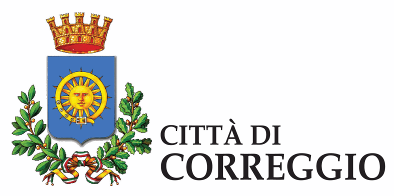 DOMANDA PER ACCERTAMENTO DELLA FUNZIONALITA’  DELLE OPERE DI URBANIZZAZIONE PRIMARIA  Pratica edilizia  intestata a:per la costruzione delle opere di urbanizzazione primaria relative  a :in Via / Piazza                     n°.     In qualità di  richiedente/i  titolare/i  della pratica edilizia  in oggetto e successive varianti in relazione all’intervento in oggetto  DICHIARAChe i lavori relativi alla realizzazione delle reti di distribuzione dei seguenti servizi sono  :energia elettrica:		ultimate/non ultimate;gas:				ultimate/non ultimate;acqua: 				ultimate/non ultimate;rete telefonica: 		ultimate/non ultimate;Fognature acque bianche: 	ultimate/non ultimate;Fognature acque nere: 	ultimate/non ultimate; Pubblica illuminazione :	ultimate/non ultimate;Lavori per la piantumazione delle aree a verde pubblico: ultimate/non ultimate; Pertanto:CHIEDEIL RILASCIO DEL CERTIFICATO CHE ATTESTI LA FUNZIONALITA’ DELLE OPERE E DEGLI IMPIANTI DI URBANIZZAZIONE PRIMARIA REALIZZATI , RELATIVAMENTE ALLE PARTI INDISPENSABILI PER RENDERE UTILIZZABILI  I FABBRICATI INCLUSI.a tal scopo si allega : DICHIARAZIONE DEI DIRETTORE LAVORI, che attesti: 
- LA CONFORMITÀ AL PROGETTO
 delle opere eseguite  delle opere di urbanizzazione approvato, a tal fine si attesta che  gli ultimi disegni legittimati  corrispondono esattamente a quanto realizzato materialmente e ciò è stato accertato  con appositi  controlli  eseguiti  con  sopralluoghi   sul posto, anche in riferimento alle sottostrutture : impianti fognari, impianto di illuminazione pubblica e reti varie,  ai sensi e per gli effetti di cui all’art.481 del codice penale;
- 
delle opere  a perfetta  regola d’arte, con  buoni materiali  ed idonei magisteri  nel pieno rispetto delle normative vigenti;
- IL RISPETTO
 delle disposizioni degli enti preposti:Reti di distribuzione energia elettrica alle disposizioni dell’Enel;Reti di distribuzione  del gas acqua , alle disposizioni di ENIA spa ;Reti fognarie , acque meteoriche e nere,  alle disposizioni di ENIA spaReti di distribuzione  energia elettrica alle disposizioni dell’Enel;Reti di distribuzione  del servizio telefonico alle disposizione della Telecom.
- DICHIARAZIONE DEI DIRETTORE LAVORI E IMPRESA ESECUTRICE PER VIZI OCCULTI
LA dichiarazione assevera, per quanto non è sia possibile ispezionare o di difficile ispezione, la perfetta rispondenza fra le condizioni stabilite ed í lavori eseguiti .
L'impresa, in particolare, dichiara  inoltre, agli effetti  dell’art. 1667 del Codice Civile, non esservi difformità o vizi nella opere .(si ricordano le  disposizioni  del codice civile art. 1669 e seguenti ,ecc.)CERTIFICAZIONE DEI MATERIALI (OPZIONALE)  utilizzati nella realizzazione delle opere pubbliche o di uso pubblico, per i rilevati ed i conglomerati cementizi e bituminosi;FRAZIONAMENTO DEFINITIVO delle aree di urbanizzazione  primaria  e urbanizzazione secondaria, oggetto di acquisizione  o di istituzione di servitù di pubblico passaggio.
NOTA BENE
Il frazionamento deve essere redatto secondo le indicazioni impartite dal Servizio Patrimonio di questo Comune. (se già inserito il frazionamento puo’ essere sostituito dalla visura catastale)VISURA CATASTALE COMPLETA, planimetria estratto di mappa catastale e visura completa di tutti i mappali  del comparto, aggiornata con individuazione  delle aree di urbanizzazione  primaria e urbanizzazione secondaria, oggetto di proposta di acquisizione  o di istituzione di servitù di pubblico passaggio  .NOMINATIVO DEL  RESPONSABILE  DEL CONSORZIO (OPZIONALE) , già istituito,  per la manutenzione del verde come previsto in convenzione, al fine di  perfezionare la regolamentazione dell’impegno relativo alla manutenzione del verde dopo il collaudo delle opere. (copia atto costitutivo )DICHIARAZIONE DI CONFORMITÀ (OPZIONALE IN CASO D’USO) Per l’impianto di illuminazione pubblica, che  confermi , facendo riferimento puntuale agli elementi  del progetto ( schemi e planimetrie) , che  l'intero impianto  è stato realizzato  secondo le norme di buona tecnica   (regola d'arte) previste dalla Legge 186  del 1/03/1968 del   e il D.P.R.   547 del 27/04/1955  e dalla Legge 05/03/1990 n°.46 con allegati:
- Relazione tipologica dei materiali utilizzati;
- Eventuali riferimenti a dichiarazioni di conformità precedenti;
- Copia di  eventuali certificazioni di qualità da parte dei costruttori dei materiali e delle apparecchiature installate
-  Schemi grafici nel caso vi siano modifiche rispetto ai progetti originari;DICHIARAZIONE DI CONFORMITÀ della segnaletica orizzontale e verticale al nuovo codice della strada; (redatta dall’impresa esecutrice)Planimetria  catastale  complessiva  del comparto , aggiornata con individuazione  delle aree di urbanizzazione  primaria e urbanizzazione secondaria , oggetto di acquisizione  o di istituzione di servitù di pubblico passaggio, nel caso che la funzionalità riguardi parte dell’intero comparto.
Atto di assunzione dell’impegno alla realizzazione della manutenzione delle opere di urbanizzazione  , verde compreso , sino alla presa in carico delle stesse da parte dell’Amministrazione.
Allego altresì la seguente tabella  con individuazione delle aree di urbanizzazione primaria e secondaria  oggetto di cessione alla  amministrazione comunale.
Si dichiara  che i mappali  sopraelencati sono derivati dai seguenti  frazionamenti :Il sottoscritto è informata del fatto che la manutenzione delle opere di urbanizzazione  resta a proprio carico sino alla conclusione del collaudo delle  opere di urbanizzazione.Il sottoscritto con la presente trasferisce il possesso delle aree succitate  all’Amministrazione Comunale di Correggio,  a far tempo dalla data di  rilascio del certificato di funzionalità,  al fine di permetterne l’uso pubblicoGli elaborati aggiornati , da varianti  ecc. anche legittimati  in diverse date, e che rappresentano le opere finali, di cui è prevista la cessione sono:Marca da Bollo€ 16Marca da Bollo€ 16Registrazione d’arrivo a protocollo                               Al Dirigente dell’Area Tecnica                               Servizio Opere di urbanizzazionePRATICA PRECEDENTE DI  PERMESSO DI COSTRUIRE       n°      .   del      .                               Al Dirigente dell’Area Tecnica                               Servizio Opere di urbanizzazionePRATICA PRECEDENTE DI  PERMESSO DI COSTRUIRE       n°      .   del      .                               Al Dirigente dell’Area Tecnica                               Servizio Opere di urbanizzazionePRATICA PRECEDENTE DI  PERMESSO DI COSTRUIRE       n°      .   del      .Il/I sottoscritto/iCognome e NomeAnnotazioniTitolo Recapito TelefonicoIndirizzo residenzaComuneVia/PiazzamailTel. Direttore LavoriFOGLIOMAPP.DESTINAZIONESTANDARDSMQ.PROPRIETA’n°Tavolao RelazioneOggettoFase di presentazione  (es. concesione, 1 variante, 2 variante ecc)Data presentazioneCorreggio..............., lì.....      ..Il Richiedente....................................................(firma leggibile)SPAZIO RISERVATO ALL’UFFICIO TECNICO  Primo  sopralluogo   []	eseguito il .......................................                                    []	            non eseguitoCorreggio, lì .....................................................                                 Il tecnico prepostoParere: ........................................................................................................................................................................................................................................................................................................................................................................................................................................................................................................................................................................................................................................................................................................................................................................................................................................................................................................................................................................................................................................................................................................ ...................................................................................................................................................................................... ......................................................................................................................................................................................In seguito ad  ulteriori integrazioni o chiarimenti .. ..   2 sopralluogo   []	eseguito il .......................................                          []	            non eseguitoParere:.................................................................................................................................................................................al  richiesto certificato di conformità edilizia e agibilità................................................................................................................................................................................................................................................................................................................................................................................................................................................................................................................................................................................................................................................................................................................................................................................................................................................................................................................................................determinazione conclusiva:......................................................................................................................................................................................Correggio, lì .....................................................                                 Il tecnico preposto                                                                                   .....................................................................